GQ Magazine – Media Contexts & Representation – PLC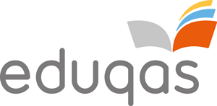 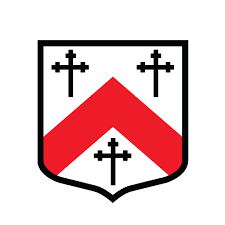 Write examples for each of the learning outcomes. I can identify the ways in which the text try to construct a version of reality. I can analyse the choices that the media producers have made about how to represent a group of people.I can analyse the uses of stereotypes/non-stereotypes and consider how they become established and changed.I can identify who is being under-represented or misrepresented, how they are being misrepresented and why. I can explain how representations convey particular viewpoints, messages, values and beliefs, which may be reinforced across a wide range of media texts. I can explain how representations reflect the social, historical and cultural contexts in which they were produced. I can analyse the factors affecting audience interpretations of representation, including their own experiences and beliefs. I can explain the relevant uses of theoretical perspectives on the representation featured on the media text. Gender: Mulvey, Hall, Van ZoonenEthnicity: Gilroy Stereotypes: Hall